Meeting Agenda                                              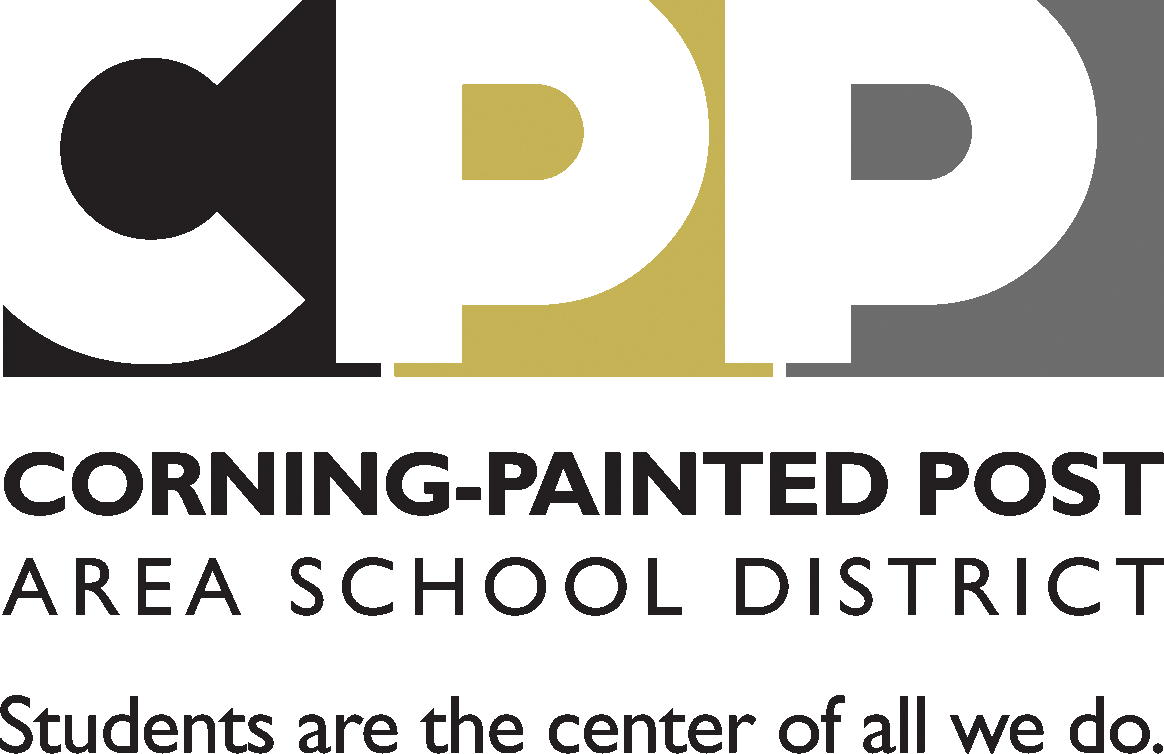                                                                     Health    	Meeting Date:  October 8, 2014 (Hawk Day)Meeting Date:  October 8, 2014 (Hawk Day)Meeting Date:  October 8, 2014 (Hawk Day)Meeting Time:  8:00AM-10:05AMMeeting Time:  8:00AM-10:05AMMembers Present:Members Present:Members Present:Members Absent:  Members Absent:  AGENDAWhat we will accomplishTIMEDECISIONS/ACTION ITEMS/NOTES,DECISIONS/ACTION ITEMS/NOTES,NEXT STEPSWho will do what, and whenRevisit pacing discussion (not mapped on the matrix/in unit planners)… but where is each teacher in relation to the others?  Are you within days of each other, weeks? Will each teacher complete the current unit within the allotted time frame?This is a discussion of where each teacher is, where you’ll end up and how the unit is going (concepts kids are struggling with, etc.).  This should be an ongoing process… not a checked-off-the-list sort of thing.This is a discussion of where each teacher is, where you’ll end up and how the unit is going (concepts kids are struggling with, etc.).  This should be an ongoing process… not a checked-off-the-list sort of thing.Upcoming standardization for November’s Hawk Day: decide which summative assessment (which has been given, or will be given by that point) is appropriate for standardization.  Note:  standardization is NOT equal to common grading.  All assessments will need to be graded first.  Each teacher will copy one high, two medium, and one low scoring paper.  You will come with your final scores and copied papers.  Original papers should be returned to students as is typical within your classroom.Note:  standardization is NOT equal to common grading.  All assessments will need to be graded first.  Each teacher will copy one high, two medium, and one low scoring paper.  You will come with your final scores and copied papers.  Original papers should be returned to students as is typical within your classroom.Unit planner Unit planner work*the unit planner works much better in Chrome than it does in Internet ExplorerSend completed notes to your Department Chair.  The document should be saved as your course title.Suggested Future Agenda Items:Date/Time of Next Meeting: 